Analisis  Kondisi Akses  Ketersediaan Pangan Rumah Tangga  Saat Pandemi Covid-19 Di Kabupaten Malang.Marliana Eka Fauzia1, Elfrida Br Silalahi21,2 FISIP Universitas Merdeka MalangEmail:  marliana.fauzia@unmer.ac.id PENDAHULUANPandemi  Covid-19 yang melanda hampir  seluruh negara di  dunia termasuk salah satunya di Indonesia. Pandemi telah menimbulkan banyak korban jiwa di berbagai kalangan dan lapisan masyarakat. Bencana pandemi Covid-19 ini juga mempengaruhi ekonomi masyarakat dan  sangat berdampak pada kebutuhan pangan masyarakat.  Perekonomian Indonesia pada tahun 2020 mengalami penurunan atau kontraksi sebesar 2, 07 persen dibanding tahun 2019 (BPS ; 2021). Setelah itu diikuti jumlah angka kemisikinan di Indonesia yang juga semakin bertambah selama pandemi Covid-19. Pada bulan Maret 2019-2020  terjadi peningkatan kemisikinan baik dalam tingkat perkotaan, pedesaan dan nasional. Tingkat angka kemiskinan pada perkotaaan sebesar 1.300 ribu, pedesaan 333 ribuan 1.630 ribu jiwa pada tingkat nasional ( Tarigan, Herlina dkk : 2020). Tingkat kemiskinan bertambah  pada Maret 2021 jumlah  menebus  27,54 Juta ( BPS ; 2021).   Akibat guncangan ekonomi dan Kemiskinan ini juga sangat berpengaruh terhadap permasalahan kesehatan di era Pandemi Covid-19 yaitu triple burden of malnutrisi seperti obsesitas, stunting dan malnutrisi mikronutrien ( Alifa, Syadza : 2020). Senada dengan data yang dipaparkan oleh Unicef Indonesia bahwa saat ini dua juta (2000.000) anak menderita gizi buruk dan lebih dari tujuh juta (+ 7000.000) anak dibawah 5 tahun mengalami stunting (unicef.org : 2020).Berdasarkan pemaparan diatas permasalahan ekonomi, naiknya angka kemiskinan, serta sampai kemasalah  kesehatan seperti triple burden of malnutrisi  menunjukkan pentingnya melakukan ketahanan pangan untuk memenuhi kebutuhan dasar manusia. Ketahanan pangan akan menjadi isu krusial saat terjadi pandemi  Covid-19 karena menyangkut keterjangkuan akses pangan, mengingat pemerintah saat sendang menerapkan pembatasan sosial di berbagai  wilayah di Indonesia. Semakin banyaknya jumlah masyarakat yang mengalami kelaparan maka akan menambah jumlah kemiskinan ( Susanty, Heni : Puspensos : 2020). Selain itu juga pemenuhan pangan bagian dari hak asasi yang dijamin dalam UU Dasar 1945 sebagai komponen dasar untuk mewujudkan sumber daya yang berkualitas.  	 Berbagai upaya dilakukan untuk memenuhi kebutuhan pangan keluarga seperti yang dilakukan oleh pemerintah Kabupaten Malang untuk upaya tetap menjaga pasokan pangan di Kabupaten Malang. Melalui portal berita online pemerintah  Kabupaten Malang memastikan stok beras selama pandemi Covid-19 masih tegolong aman karena pada bulan April 2020 para petani malakukan panen raya. Ditambah adanya surplus beras pada tahun 2019 dikarenakan para Gapoktan melakukan penyetokan beras sampai 40 ton (Wijayanto, Ribut: beritajatim.com 2020).  Selain itu juga pemerintah Kabupaten Malang khususnya Dinas Ketahanan Pangan  telah  memiliki 8 Mitra Rice Millling Unit di 33 Kecamatan Kabupaten Malang yang akan diproyeksikan untuk membentuk pendistribusian beras (wicaksono, Erwin : jatim.tribunnews.com 2020).	 Berdasarkan uraian permasalahan pandemi Covid-19 dan ketahanan pangan maka penelitian ini memiliki tujuan  untuk menganalisis terkait perubahan akses ketersediaan pangan masyarakat Kabupaten Malang dalam memenuhi kebutuhan pangan keluarga. Sedangkan  kajian ini akan memfokusakan yang pertama akses pangan keluarga sebelum dan saat terjadi pandemi Covid-19. Kedua mengenai ketersediaan pangan keluarga sebelum dan saat terjadi pandemi Covid-19. Ketiga kontribusi pemerintah dalam mengatasi ketersediaan pangan di Kabupaten Malang selama pandemi Covid-19.KAJIAN LITERATURPengaruh Aksesbilitas Pangan terhadap Ketahanan PanganPangan merupakan kebutuhan dasar manusia yang paling utama dan pemenuhannya bagian dari hak asasi manusia yang sudah dijamin dalam Undang-Undang Dasar Negara Republik Indonesia Tahun 1945, hal ini sebagai dasar komponen  dasar untuk mejudukan sumber daya manusia yang berkualitas.  Pada kebutuhan pangan negara berkewajiban untuk mewujudkan ketersediaan, keterangkauan, dan pemenuhan konsumi pangan yang cukup, aman, bermutu dan bergizi seimbang, baik pada tingkat nasional maupun daerah hingga perseorangan secara merata di seluruh wilayah Negara Kesatuan Republik Indonesia sepanjang waktu dengan sumber daya, kelembagaan dan budaya lokal. Penjabaran tersebut terdapat pada UU Nomor 18 Tahun 2012 tentang pangan. Sedangkan pangan menurut UU Nomor 18 Tahun 2012 merupakan segala seuatu yang berasal dari sumber hayati produk pertanian, perkebunan, kehutanan, perikanan, peternakan, periran dan air,  baik yang diolah maupun tidak diolah yang diperuntukkan sebagai makanan dan minuman yang dikonsumsi bagi manusia serta termasuk bahan tambahan pangan, bahan baku pangan, bahan lainya yang digunakan dalam proses penyiapan, pengelolahan, dan atau permbuatan makanan dan minuman.Pada program untuk mencapai ketahanan pangan maka perlu diperhatikan beberapa aspek antara lain (Buletin Jendela: 2015)Aspek Ketersediaan Pangan yang diarahkan pada peningkatan produksi dalam negeri seperti komoditas padi, jagung, kedelai, daging, dan gula.Aspek Penggunaan Pangan merupakan konsumsi pangan yang dapat dilihat dari kuantitas maupun kualitas yang harus dipenuhi agar setiap orang dapat hidup sehat, aktif dan produktif.Aspek Keamanan Pangan merupakan kondisi serta upaya yang diperlukan untuk mencegah dari kemungkinan terdampak dari cemaran biologi, kimia dan benda lainnya yang dapat membahayakan kesehatan manusia. Keamanan pangan merupakan aspek yang angat penting dalam kehidupan manusia, karena apabila  kurangnya keamanan dan perhatian maka akan perdampak pada penurunan  kesehatan konsumen.Aksesbilitas pangan rumah tangga juga menjadi salah satu kunci untuk mewujudkan ketahanan pangan. Permasalahan utama dalam pemantapan ketahanan pangan rumah tangga terletak pada tidak mempunyai akses atas pangan karena berbagai sebab termasuk adanya pandemic Covid-19. Maka dari itu menurut hasil penelitian Handewi (2010) aksesbilitas rumah tangga terhadap pangan patut diperhatikan, karena tujuan dalam peningkatakan aksesbilitas pangan antara lain:Dapat meningkatkan akses pangan bagi rumah tangga yang terlihat dari adanya ketersediaan pangan yang cukup baik dalam jumlah, mutunya, aman, ,merata dan terjangkau.Meningkatkan penganekaragaman konsumsi pangan akan menuju gizi seimbang untuk mempertahankan ketahann pangan rumah tangga.Menurut  hasil penelitian Emtamoile, Rani N dkk (2016) terkait Aksesbilitas pangan rumah tangga khususnya petani meliputi beberapa cara yaitu yang pertama akses langsung dengan cara mendapatkan pangan yang sudah tersedia dikebun atau lahan yang dimiliki rumah tangga. Adanya akses langsung ini akan membantu rumah tangga saat terjadi rawan pangan. Kedua akses tidak langsung merupakan cara dilakukan  rumah tangga dalam memenuhi kebutuhan pangan dengan membeli sehingga membutuhkan biaya atau uang untuk memenuhi kebutuhan pangan. Ketiga akses sosial meruapakan cara rumah tangga untuk mendapatkan kebutuhan pangan dengan dibutuhkan berbagai dukungan sosial seperti bantuan atau dukungan massyarakat oleh kerabat/saudara dll.Dampak Pandemi Covid-19 Terhadap Akses Pangan Rumah Tangga Pandemi Covid-19 menjadi permasalahan awal terjadinya goncangan ekonomi serta naiknya masyarakat miskin di Indonesia.  Maka dari itu mempertahankan akses dan pasokan agar tetap stabil selama pandemic Covid-19 merupakan hal yang perlu diperhatikan.  Menurut  Cullen, Torero Maximo (2020) Dalam tulisannya yang berjudul Covid-19 and the risk to food supply chain: How to respond? Beberapa tindakan penting yang dilakukan untuk mempertahankan akses pangan  selama pandemi Covid-19 antara lain :Memastikan stabilitas pasokan pangan : Upaya ini dilakukan dengan memberikan dukungan kepada petani-petani kecil untuk meningkatkan produktivitas pertanian, melakukan pendistribusian logistik serta memasarkan makanan yang bergizi serta memastikan kebutuhan rantai pasokan bahan pangan  yang bergizi  dengan berfokus pada logistik antar daerah. Menyediakan makanan bergizi  untuk kelompok masyarakat yang paling rentan.Secepatnya meninjau Kembali mengenai masalah perdagan pangan dan kebijakan terkait pajak.METODE PENELITIANPada penelitian ini menggunakan metode kualitatif. Dimana metode ini  sangat relevan untuk digunakan dalam konteks permasalahan yag terjadi mengenai fenomena sosial, budaya, dan tingkah laku manusia. Maka dari pada itu fenomena sosial yang terjadi dimasyarakat tekait pandemi Covid-19 sangat berdampak terhadap akses ketersediaan pangan rumah tangga di Kabupaten Malang.Model penelitian sangatlah penting dalam penelitian hal ini akan menunjukkan kedalaman penelitian kualitatif atau sebagai pisau analisis. Pada penelitian ini penulis menggunakan model fenomenologi. Model fenomenologis digunakan untuk memahami dibalik suatu fenomena yang akan dideskripsikan secara rinci. Adapun tujuan dari pada model fenomenologi ini untuk memberikan pemahanan menganai keberadaan individu dalam suatu lingkup sosial. Dengan model fenomenologi ini peneliti ingin  meneliti yang tampak (rahap, Nursapia : 2020). Seperti situasi masyarakat yang saat ini sedang dilanda pandemi Covid-19.  Disini peneliti peneliti akan menggali terkait dampak pandemi Covid-19 terhadap akses ketersediaan pangan keluarga di Kabupaten Malang.HASIL DAN PEMBAHASAN Indeks Ketahanan Pangan  Kabupaten MalangPermasalahan ketahanan pangan menjadi  isu sentral dalam rangka melakukan pembangunan pada bidang pertanian dan pembangunan nasional. Peningkatan ketahanan pangan menjadi prioritas yang utama dalam dalam pelaksanaan pembangunan. Hal ini dikarenakan  pangan menjadi kebutuhan yang paling dasar bagi seluruh manusia  serta sampai pada pengaruh terhadap pertumbuhan ekonomi nasional. Ketahanan pangan  dapat terwujud jika ketersediaan pangan memiliki jumlah dan kualitas yang cukup. Selain itu juga dapat terdistribusi dengan harga terjangkauan  serta aman dikonsumsi oleh setiap warga.Pada uraian di atas menjadi pengar penliti untuk mengaji mengenai  akses pangan kabupaten Malang. Mengingat pada tahun 2019 indek ketahanan pangan kabupaten malang mendapatkan skor 79,99 dengan menempati posisi ke 116 dari 446 Kabupaten di seluruh Indonesia. Sedangkan skor indeks ketahanan pangan  Kabupaten Malang pada tahun 2020 mengalami kenaikan menjadi 81,60 dengan menempati posisi ke 85 dari 416 Kabupaten di Indonesia. Penelitian indeks ketahanan ini berdasarkan 8 indikator yaitu rasio konsumsi per kapita terhadap ketersediaan bersih, presentase penduduk yang hidup di bawah garis kemiskinan,  presentase rumah tangga dengan proporsi pengeluaran  untuk pangan lebih dari 65 persen terhadap total pengeluaran, presentase rumah tangga tanpa akses listrik, rata-rata lama sekolah perempuan diatas 15 tahun,  persentase rumah tangga tanpa akses ke air bersih, Rasio jumlah penduduk per tenaga kesehatan terhadap tingkat kepadatan penduduk, Persentase balita dengan tinggi badan di bawah standar (stunting).Meskipun saat ini Kabupaten Malang mengalami kenaikan skor indeks ketahanan pangan tetapi kabupaten Malang belum termasuk kedalam urutan skor terbaik . Lima kabupaten yang masih menduduki skor terbaik adalah Tabanan (90,05), Gianyar (89,96) dan Badung (89,29) di Provinsi Bali; Sukoharjo (88,76) dan Pati (88,25) di Provinsi Jawa Tengah. Sedangkan lima kabupaten dengan urutan skor terendah berada di Provinsi Papua, yaitu Puncak (12,63), Dogiyai (14,70), Nduga (15,54), Membr  amo Tengah (19,07) dan Membramo Raya (19,80).Potensi Bahan Pangan Kabupaten MalangKabupaten Malang kita ketahui memiliki potensi Sumber Daya Alam yang luar biasa dan menjadi bahan utama untuk penunjang pangan masyarakat. Sampai saat ini potensi unggulan Kabupaten Malang pada sektor pertanian baik pada produksi tanaman pangan  serta produksi holtikultura. Pada produksi tanaman pangan sendiri yang menonjol di Kabupaten Malang ada tanaman padi dengan luas lahan 61.714 ha, pertahun memproduksi 354.172 ton. Kedua tanaman jagung, dengan luas lahan 71.627 ha dengan produksi pertahun sebesat 307.058 ton. Dan potensi produksi tanaman pangan ketiga adalah  ubi kayu dengan luas lahan 19.001 ha, dengan produksi pertahun sevesar 590.242 ton. Sedangkan untuk produksi holtikultura  seperti sayur dan buah-buahan. Potensi pada sayur yang menonjol adalah kubis dengan luas lahan 1.505 ha dengan produksi pertahun 252.971 ton. Bawang merah dengan memiliki luas lahan 1.427 ha yang setiap tahunya memproduksi 92.015 ton. Cabe besar memiliki luas lahan 1.112 ha yang setiap tahunnya memproduksi  40.663 ton. Tanaman holtikultura untuk buah-buahan yang menjadi unggulan adalah apel, pisang dan salak.Akses Pangan  Rumah Tangga Saat Pendemi Covid-19Akses pangan menjadi jalan penghubung antara aspek ketersediaan pangan dan konsumsi pangan.  Rumah tangga yang sudah mengakses pangan harus memenuhi kaidah ataupun norma gizi baik secara kuantitatif maupun kualitatif (ArianiMewa : Swasembada Pangan). Di Tengah pandemi Covid-19 membawa dampak diberbagai segmen termasuk pada akses ketersediaan pangan . Menurut Food and Agriculture (FAO) of The United Nations (2020), pandemi Covid-19 mempengaruhi keamaan pangan, serta krisis pangan akan terjadi pada negara- negara yang terjangkit pandemic Covid-19 salah satunya Indonesia. Hal ini senada dengan  hasil penelitian dari Committee on World Food Security (CFS) pada tahun 2020, yang menyatakan bahwa adanya pandemi Covid-19 membawa pengaruh terhadap stabilitas pangan, baik secara langsung maupun tidak langsung. Dampak langsung adanya pandemi Covid-19 terlihat pada supply dan demand sengan dampak tidak langsung telihat pada saya beli serta kapasitas produksi dan distribusi produk pangan ( Kajian Ketahanan Pangan; 2020).  Pandemi Covid telah menganggu sistem logistic pangan karena adanya kebijakan pembatasan aktivitas selama pandemi, sehingga masyarakat kehilangan akses pangan seperti biasanya. Distribusi pangan yang belum merata akan mengkhwatirkan serta menyebabkan kelebihan atau kekurangan komoditas di banyak daerah  ( Dinda, Cemara ; LOCALISE SDGs; 2020). Permasaalahan akses pangan menjadi urgensi untuk ketahanan pangan, karena adanya akses pangan maka kersediaan pangan akan tercukupi. Seperti halnya pemerintah Kabupaten Malang yang berupaya untuk menjamin keamanan pangan atau stok beras selama pandemi Covid-19. Menurut Kepala Dinas Disperindag Kabupaten Malang pemerintah tidak membatasi pendistribusian bahan pokok meskipun terdapaat kebijakan PPKM ( Malangtimes.com : 2020).  Sehingga harga bahan pokok Kabupaten Malang cenderung stabil. Selain itu untuk mempermudah akses bahan pangan, pemerintah Kabupaten Malang juga memperdayakan penggilingan padi untuk pengadaan eras bantuan sosial bagi warga yang terdampak pandemi Covid-19. Kepala Seksi Ketersediaan Pangan Dinas Ketahanan Pangan menyatakan selama PPKM pemerintah memberikan beras kepada warga terdampak Covid-19 10 kg. Serta tujuan melakukan pembedayaan penggilingan padi untuk penguatan ekonomi dengan sejalan penyaluran bansos beras, sehngga perputaran uang berada didesa ( Suryo, Bagus: mediaindonesia.com : 2021). Keamanan stok pangan Kabupaten Malang juga diutarakan Dinas Tanaman Pangan, Hortikultura da Perkebunan (DTPHP)  bahwa stok beras dalam masa panen Desember 2019 mencukupi  hingga panen raya pada bulan  April sampai-Juni 2020, selain itu juga beberapa kelompok petani memiliki stok beras hingga 40 ton dilumbung masing-masing (momentum.com : 2020). Untuk melihat tingkat ketersediaan pangan dan konsumsi pangan rumah tangga dapat dilihat pada tabel terkait : Pengeluaran perkapita manan dan non makanan, Persediaan pengeluaran beras dan konsumsi bahan pangaTabel 5 Rata-Rata Pengeluaran Perkapita Sebulan Menurut Jenis Pengeluaran Makanan dan Non Makanan (Rupiah), 2018-2020 sumber: https://malangkab.bps.go.id/indicator/5/164/1/rata-rata-pengeluaran-perkapita-sebulan-menurut-jenis-pengeluaran-makanan-dan-non-makanan.htmlKonsumsi merupakan bentuk pendapatan seseorang atau rumah tangga yang dapat dibelanjakan.  Konsumi sendiri  tidak hanya mengenai makanan akan tetapi kebutuhan non makanan yang dapat memenuhi kebutuhan hidup ( Gilarso, 1992).  Data pengeluaran diatas dapat mengungkap tentang pola konsumsi rumah tangga secara umum dengan menggunakan indikator proporsi pengeluaran makanan dan non makanan. Dilihat tabel diatas menunjukkan pola pengeluran masyarakat Kabupaten Malang mengalami penurunan  meskipun tidak terlalu tajam. Pengeluaraan makanan pada tahun 2019  ke 2020 mengalami penurunan sekitar 15.599,00. Sebanding dengan pengeluaran makanan, pengeluaran  non mkanan juga mengalami penurunan pada 2019 menuju ke 2020 sebesar 14.993.  Penurunan jumlah peneluaran konsumsi  makanan dan non makanan  dapat dikatakan dampak dari pandemi Covid-19 yang sebagian besar masyarakat kehilangan pekerjaannya, walaupun Kabupaten Malang dalam hal harga  bahan pangan cukup stabil.	Ketersediaan menjadi ukuran tercukupinya kebutuhan pangan keluarga. Beras merupakan komoditas yang penting karena  menjadi kebutuhan pokok yang setiap harinya harus dipenuhi. Sebagai kebutuhan pokok maka perlu diupayakan ketersediaanya dalam jumlah yang cukup, memiliki mutu yang baik, aman untuk dikonsumsi serta mudah untuk diperoleh dengan harga yang terjangkau oleh rumah tangga atau seluruh lapisan masyarakat (Nurmalina, Rita : 2008).  Berdasarkan peraturan yang berlaku pemerintah memiliki kewajiban untuk menjamin ketersediaan bahan pokok bagi masyarkat utamanya adalah beras. Beras menjadi protokol ketahanan pangan karena bersinggungan  dengan kebutuhan dasar masyarakat. Jika pemerintah gagal dalam melakukan pengelolaan ketersediaan beras maka akan berdampak pada konflik sosial  hal ini menjadikan beras memiliki peran yang strategis ( Suryani : 2013).  	Seperti halnya ketersediaan beras pada Kabupaten Malang tidak sampai mengalami kekurangan pangan. Ketersediaan beras dalam Gudang bulog semakin banyak (memorandum.co.id : 2021). Sedangkan untuk kelayakan konsumsi ketersediaan beras Kabupaten Malang menurut AKP Donny Chirstiian Bara layak untuk di konsumsi masyarakat. Berikut jumlah ketersediaan dan pengeluaran beras kabupatan Malang setiap bulan pada tahun 2019 dan 2020.Rata-rata  Konsumsi  Bahan  Makanan  per Kapita  per Hari Menurut Jenis Makanan di Kabupaten Malang, 2020Rumah tangga merupakan konsumen atau pemakai barang dan jasa sekaligus juga pemilik faktor-faktor produksi tenaga kerja, lahan, modal dan kewirausahaan. Rumah tangga menjual atau mengelola faktor-faktor produksi tersebut untuk memperoleh balas jasa. Balas jasa atau imbalan tersebut adalah upah, sewa, bunga dividen, dan laba yang merupakan komponen penerimaan atau pendapatan rumah tangga.Penerimaan lain yang mungkin diperoleh rumah tangga adalah transfer (pemberian cuma-cuma), perkiraan pendapatan (imputasi) dari rumah milik rumah tangga tersebut yang ditempati sendiri atau ditempati pihak lain dengan bebas sewa, dan hasil produksi barang/jasa dari kegiatan yang tidak digolongkan sebagai kegiatan usaha rumah tangga. Transfer yang diterima berasal dari pemerintah, badan usaha, lembaga nirlaba, rumah tangga lain, maupun dari luar negeri.Ada dua cara penggunaan pendapatan. Pertama, membelanjakannya untuk barang-barang konsumsi. Kedua, tidak membelanjakannya seperti ditabung. Pengeluaran konsumsi dilakukan untuk mempertahankan taraf hidup. Pada tingkat pendapatan yang rendah, pengeluaran konsumsi umumnya dibelanjakan untuk kebutuhan-kebutuhan pokok guna memenuhi kebutuhan jasmani. Konsumsi makanan merupakan faktor terpenting karena makanan merupakan jenis barang utama untuk mempertahankan kelangsungan hidup. Akan tetapi terdapat berbagai macam barang konsumsi (termasuk sandang, perumahan, bahan bakar, dan sebagainya) yang dapat dianggap sebagai kebutuhan untuk menyelenggarakan rumah tangga. Keanekaragamannya tergantung pada tingkat pendapatan rumah tangga. Tingkat pendapatan yang berbeda-beda mengakibatkan perbedaan taraf konsumsi. 	 Pada rata-rata pengeluaran makanan perkapita sebulan menurut jenis pengeluaran Kabupaten Malang paling banyak pada makanan dan minuman  jadi. Makanan dan minuman jadi pada tahun 2020  pengeluaran tiap bulan berjumlah Rp 145.303,-. Sedangkan untuk rata-rata konsumsi bahan makanan perhari menurut jenis makanan adalah padi memiliki kalori dan protein paling tinggi.Strategi Untuk Penditribusian Akses Pangan	Setiap pemerintah daerah memiliki strategi untuk tetap menjaga kestabilan pangan didaerahnya. Pemerintah daerah menjadi pihak yang bertanggung jawab atas ketersediaan pangan. Penyediaan pangan merupakan wujud untuk memenuhi kebutuhan dan konsumsi pangan bagi masyarakat, rumah tangga, dan perseorangan secara berkelanjutan ( UU Nomor 18 Tahun 2012 tentang Pangan). Kebutuhan pangan masyarakat menjadi perhatian utama saat terjadi pandemic Covid-19. Adanya pandemi Covid-19 dapat menjadi ancaman produksi pangan, serta pemerintah memiliki kewajiban untuk mengantisipasi serta menanggulangi ancaman produksi pangn  ( Pasal 22 No 18 Tahun 2012).Kabupaten Malang sebagai salah satu peyangga pangan Provinsi Jawa Timur. Pada hasil penelitian menunjukkan bahwa langkah yang dilakukan oleh pemerintah Kabupaten Malang untuk mengatasi akses ketersediaan pangan menggunakan akses langsung,  dan akses sosial.Akses langsung salah satu cara mendapatkan bahan pangan yang sudah tersedia dikebun yang dimiliki oleh rumah tangga. Adanya akses langsung ini dapat meminimalisir kerawanan pangan pada rumah tangga.  Seperti yang terlihat pada kreatifitas dan kesadaran dalam penyediaan pangan untuk masyarakat juga di lakukan oleh Gapoktan Gemah Ripah di Kecamatan Ngantang Kebupaten Malang.  Gapoktan menyadari  bahwa saat pandemi covid-19 tidak hanya dselesaikan dengan menjaga kesahatan saja, akan tetapi juga membutuhkan ketersediaan pangan sehat serta terpenuhinya kebutuhan pangan sehari-hari. Kondisi pandemi Covid-19 petani harus tetap  melakukantanam dan panen. Hal ini menunjukkan pertanian tidak berhanti selama terjadi pandemi Covid-19.  Gapoktan Gemah Ripah salah satu kelompok tani yang memiliki kreatifitas untuk menerapkan budidaya sistem tumpangsari. Menurut penuyuluh pertanian Kecamatan Ngantang  Zainuri, kelebihan penerapan sistem tumpangsari seperti meningkatkan indeks pertanaman dalam satu tahun, bisa mengurangi serangan OPT, menghemat pestisida, menghemat pupuk dan menghemat pembiayaan terutama tenaga kerja. Hal ini selaras dengan pendapat  Zainuri,  Ketua Gapktan Gemah Ripah Supriyono juga menegasakan  jika melakukan budidaya sistem tumpangsari seperti cabai merah, jagung, jahe, sawi dan tomat bisa memberikan banyak keuntungan untuk petani. Keuntungan tersebut seperti komoditas jatuh harga, kerugian tersebut dapat tertutup dengan komoditas lain yang harganya relative stabil.  Sehingga  dengan adanya kondisi pandemic Covid-19 tidak  dikhawatirkan akan kekurangan stok pangan bagi masyarakat (swadayaonline.com).Sedangkan untuk akses sosial juga dilakukan oleh pemerintah Kabupaten Malang. Akses sosial ini merupakan cara rumah tangga mendapatkan kebutuhan pangan dengan mendapatkan bantuan. Akses sosial yang dilakukan pemerintah Kabupaten Malang dengan memberikan bantuan kebutuhan pangan serta bekerja sama dengan Gapoktan.  Pandemi Covid-19 Kabupaten Malang melakukan panen raya padi dan juga jagung. Menurut Dedi Nursyamsi Kepala BPPSDMP pertanian  memiliki peran sebagai penyedian pangan sumber karbohidrat, vitamin dan protein.  Pada pengelolaan produksi pertanian   kelompok Tani (Poktan ) Makmur di Desa Pamotan Kecamatan Dampit, Kabupaten Malang, yang memaksimalkan Lumbung Padi. Pengelolaan lumbung padi dengan melakukan pengembangan diverisifikasi usaha seperti kios sapordis, simpan pinjam, rice milling unit atau penggilingan padi, jasa alsitan dan Kawasan pangan ruah lestari. Selain itu lumbung pangan  Poktan Makmur dipercaya oleh pemerintah Kabupaten Malang pengadaan dan penyaluran bantuan sosial masyarakat yang berdampak  Covid-19. Menurut data dinas sosial terdapat 69.740 rumah tangga miskin  di Kabupaten Malang yang berhak menerima bantuan beras dari pemerintah Kabupaten Malang ( Swadayaonline.com).Akses sosial lainya seperti, memberdayakan penggilingan padi untuk pengadaan beras untuk bantuan sosial bagi warga yang terdampak pandemic Covid-19. Penyaluran beras dilakukan selama PKKM berlangsung dengan setiap warga mendapatkan 10 kg beras. Melibatkan penggilangan padi  sebagai langkah untuk pengauatan ekonomi yang sejalan dengan penyaluran  bansos beras  sehingga perputaran uang tetap berada di desa. Selain itu juga dapat membantu petani untuk membeli gabah kering panen  yang mengalami penurunan harga dari  4.800 per Kg mrnjadi 4.300 – 4.500 per kg (mediaindonesia.com).Selanjutnya untuk akses sosial dengan cara membeli hasil panen petani. hasil panen merupakan bahan pangan dasar yang diproduksi oleh petani, untuk menjaga kestabilan harga pemerintah melalui kementerian pertanian membuka pasar mitra. Seperti yang terjadi pada Gakpotan Tani Letasi yang berlokasi di Kecamatan Ngantang Kapaten Malang, menurut ketua gapoktan anjloknya harga tomat saat ini karena panen yang melimpah akan tetapi daya penyerapan kurang akibat pandemi Covid-19. Dengan adanya pasar mitra  petani merasa terbantu untuk menjaga kestabilan pasokan dan harga pangan, sehingga masyarakat mendapatkan bahan pangan yang terjangkau dan petani memperoleh harga yang wajar (bkp.pertanian.go.id)Akses sosial juga dilakukan dalam bentuk meminjamkan peralatan pertanian. Strategi untuk mempertahankan ketahanan pangan adalah dengan memberikan bantuan peralatan pertanian kepada petani yang membutuhkan. Peralatan pertanian ini   menunjang perekonomian warga agar tetap tumbuh di tengah pandemi Covid-19. Bantuan peralatan pertanian ini berupa hand tractor, hand sprayer, alat pembajak sawah.  Bagi masyarakat yang merasakan kesulitan terkait peralatan pertanian agar melakukan kordinasi dengan babinsa di masing-masing desa untuk melakukan peminjaman perlatan pertanian yang ada dikoramil masing-masing (malangtimes.com).Akses sosial dapat juga berupa pelatihan keterampilan bagi kelompok petani. Strategi untuk ketersediaan pangan  dinas ketahanan pangan  Kabupaten Malang juga mengadakan pelatihan pangan lokal pada Desa Bandosari, Kecamatan  Pujon. Adanya pelatihan ini berasal dari adanya komoditas lokal dari desa seperti polopendem , sayur dan buah.  Komiditas tersebut diolah untuk menjadi pangan seerti mie dengan bahan dasar alami seperti  buah atau sayur, selain itu juga membuat selasai dari bahan dasar kopi.Pelatihan seperti ini  sangat diperlukan di tengah pandemic Covid-19 (media internasional.id).Strategi Kersediaan Pangan  Kabupaten MalangSumber : Dokumen Penulis, 2021Adanya aksebilitas bahan pangan rumah tangga pada saat pandemi Covid-19 di Kabupaten Malang, akan menekan angka kekurangan gizi pada rumah tangga. Menurut  Cullen, Torero Maximo (2020) beberapa tindakan penting yang dilakukan untuk mempertahankan akses pangan  selama pandemi Covid-19 antara lain :Memastikan stabilitas pasokan pangan : Upaya ini dilakukan dengan memberikan dukungan kepada petani-petani kecil untuk meningkatkan produktivitas pertanian, melakukan pendistribusian logistik serta memasarkan makanan yang bergizi serta memastikan kebutuhan rantai pasokan bahan pangan  yang bergizi  dengan berfokus pada logistik antar daerah.  Hal ini dilakukan oleh pemerintah Kabupaten Malang saat awal pandemic Covid-19 dalam operasi pasar untuk memastikan kestabilan pasokan bahan pangan. Kepala Dinas Perindustrian  Dan Perdangan kabupaten Malang Agung Purwanto menjelaskan, bahwa ketersediaan pangan Kabupaten Malang mampu mem-back up kebutuhan pangan warga selama  dua bulan kedepan. Kondisi saat ini masih aman seperti beras, gula, telur tepung dan kebutuhan pokok lainnya” ( radarmalang.com)	Adanya kecukupan bahan pangan, pemerintah menghimbau kepada masyarakat untuk tidak memborong bahan pangan. Pendapat tersebut senada dengan  Kepala Dinas Perindustrian, Perdagangan dan Pasar Kabupaten Malang Helianti Kuntari, bahwa komoditas beras yang ada didaerah tersebut mencukupiuntuk memenuhi konsumen dalam jangka waktu 8 bulan kedepan (kabar24.bisnis.com).Menyediakan makanan bergizi  untuk kelompok masyarakat yang paling rentan. Sebagai bentuk perhatian terhadap masyarakat pemerintah Kabupaten Malang menyalurkan bantuan sosial kepada kelompok masyarakat yang terdampak PPKM. Bantuan tersebut dalam bentuk uang dan ada juga dalam bentuk bahan pangan. Bansos disalurkan ke PKL yang rentan terdampak Covid-19. Adanya bansos ini dapat membantu untuk memenuhi kebutahan pangan masyarakat. Sekitar 9998 Pedagang Kaki Lima (PKL) serta warga yang terdampak  kebijkan PPKM Kabupaten Malang. Pendataan PKL dilakukan pada masing-masing desa, sedangkan untuk anggaran bansos ini diambilkan dariAPBD Kabupaten Malang  (idxchannel.com). Selain itu juga pemerintah bekerjasama dengan Poktan Makmur di Desa Pamotan Kecamatan Dampit untuk pengadaan dan penyuluran  antuan sosial beas untuk masayarakat yang terdampak corona.  Terekam pada bulan April sampai Juni mneyediakan 53 Ton setiap bulan. Menurut Dinas Sosial terdapat 69.740 rumah tangga miskin di Kabupaten Malang yang berhak menerima bantuan beras dari Pemerintah Kabupaten Malang.Secepatnya meninjau Kembali mengenai masalah perdagan pangan dan kebijakan terkait pajak. Seperti penjelasan pada sub sebelumnya bahwa pemerintah kabupaten Malang melakukan peninjuan permasalahan pangan, baik dari harga, pasokan dan distirbusi pangan. Peninjauan ini untuk memastikan pasokan bahan pangan Kabupaten Malang dapat tercukup selama pandemi Covid-19.  Kecupakan pasokan bahan pangan ini dikarenakan Kabupaten Malang melakukan panen raya.PENUTUPPandemi covid-19 memberikan ancaman kepada daerah dalam hal rentan pangan.  Rentan pangan merupakan permasalahan yang serius untuk diatasi setiap daerah, karena hal ini menyangkut kebutuhan hidup manusia setiap harinya. Setiap Pemerintah Daerah memiliki cara tersendiri untuk mengatasi masalah pangan saat pandemi Covid-19. Khususnya pada Kabupaten Malang yang dalam pemerintahannya memiliki respon yang cukup baik dalam permasalahan pangan. Pemerintah Kabupaten Malang melakukan akses langsung dan juga akses sosial dalam membantu rumah tangga dalam mengakses kebutuhan pangan. Akan tetapi juga perlu diperhatikan Kembali terkait kemerataan dalam melakukan akses sosial dalam penyaluran bahan pangan kepada rumah tangga yang rentan akibat pandemi Covid-19.Pada penyediaan akses ketersediaan pangan rumah tangga Kabupaten Malang pemerintah dapat bekerja sama dengan selutuh Poktan dan Gapoktan di Kabupaten Malang untuk produksi bahan pangan. Hal ini akan mencapai kepemerataan dalam melakukan penyediaan bantuan sosial setiap desa.  Serta dapat mengetahui Poktan dan Gapoktan yang tidak produktif akibat dampak pandemi Covid-19.DAFTAR PUSTAKAAlifa, Syadza, M.Kesos. 2021. Urgensi Penangan Stunting dan Obesitas di Era Pandemi Covid-19. Calon Widyaiswara Ahli Pertama BBPPKS Bandung. Diakses Dari Urgensi Penanganan Stunting dan Obesitas di Era Pandemi COVID-19 | Puspensos (kemensos.go.id).Aisyah, Iseu Siti. 2020. Ketahanan Pangan Keluarga Di Masa Pandemi Covid-19. Jurnal Kesehatan Komunikasi Indonesia Vol.16 No 2 September.Arisena. 2021. Ketahanan Pangan Rumah Tangga Petani Di Subak Sembung Pada Saat Pandemi Covid-19. Jurnal Manajemen Agribisnis : Vol.9, No.1 Mei.Buletin Jendela. 2015. Ketahanan Pangan Indonesia. Semester II. Kementrian Kesehatan RI.Cullen, Maximo Toreto. 2020. Covid-19 And The Risk to Food Supply Chains; How Respond?. Chief Economist and Assistant Director – General, Economic and Social Development Departement, Food and Agriculture Organization of The United Nations (FAO),  29 Maret.Emtamoile, Rani N, A.M Sahusilawane, dan R. Kaple. 2016. Aksesbilitas Pangan Rumah  Tangga Di Desa Manuweri Kecamatan Babar Timur Kabupetan Maluku Barat Daya. Jurnal Agrbisnis Kepulauan  Vol.4, No.3 Oktober.Harap, Nursapia. 2020.  Penelitian Kualitatif. Mudan Sumatera Utara:  Wal ashri Publishing.Pradnyadewi, Ni Putu Ratih, Dwi putra Darman dan Gede Mekse Korri  Arisena. 2021. Ketahanan pangan Rumah Tangga Petani Di Subak Sembung Pada Saat pandemic Covid-19. Jurnal Manajemen Agribisnis. Vol.9 No1 Mei DOI: https://doi.org/10.24843/JMA.2021.v09.i01.p10Rachman, Handewi P.S. 2010. Aksesbilitas Pangan:  Faktor Kunci Pencapaian Ketahanan Pangan di Indonesia. Jurnal Pangan. Vol.19 No 1 Juni.Sidiq, Umar dan Moh Miftachul Choiri.  2019. Metode Penelitian Kualitatif Bidang Pendidikan. Ponorogo: CV. Nata Karya (Anggota IKAPI)Sakharina, Lin Kartika. 2020. Hak Atas Pangan di Masa Pandemi Coronavirus Disease Covid-19. Jurnal Legislatif : Volune  3 Nomro 2 Juni.Susanty, Hanni. 2020. Potret Kemiskinan Ditengah Pandemi Covid-19. Penyuluh Sosial Pertama Dinas Sosial Provinsi Dibengkulu. Diakses Dari Potret Kemiskinan di Tengah Pandemi Covid-19 | Puspensos (kemensos.go.id)Tarigan, Herlina, Juni H. Sinaga, Rika R. Rachmawati. 2020. Dampak Pandemi Covid-19 Terhadap Kemiskinan di Indonesia.  Pusat Sosial Ekonomu dan Kebijakan Pertanian.Undang-Undang Republik Indonesia, Nomro 18 Tahun 2012 Tentang Pangan.Ulya, Fika Nurul. 2021. BPS : Ada 27,54 Juta Penduduk Miskin Maret 2021. Diakses Dari BPS: Ada 27,54 Juta Penduduk Miskin di Indonesia Hingga Maret 2021 Halaman all - Kompas.comUNICEF. 2020.  Indonesia : Angka Masalah Gizi Anak akibat Covid-19  Dapat Meningkat Tajam Kecuali  Jika Cepat Diambil. Di akses dari Indonesia: Angka masalah gizi pada anak akibat COVID-19 dapat meningkat tajam kecuali jika tindakan cepat diambil (unicef.org).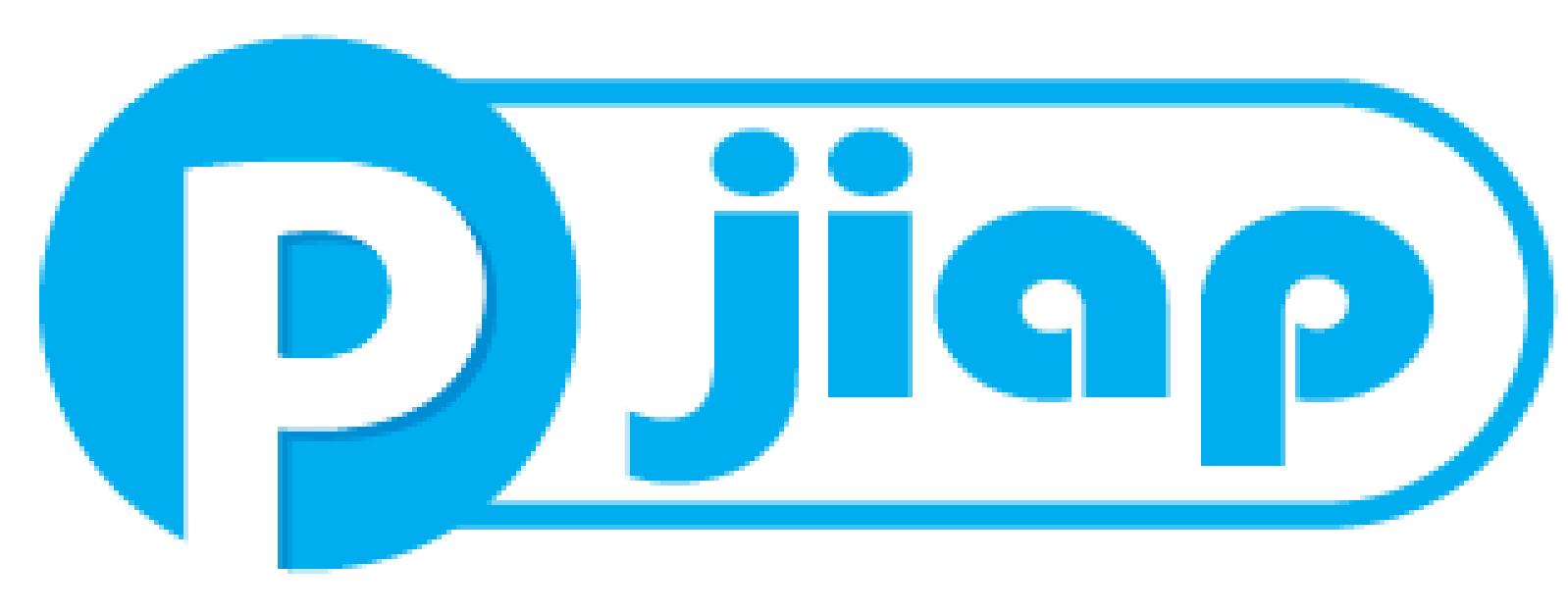 PUBLISIA: Jurnal Ilmu Administrasi Publikhttp://jurnal.unmer.ac.id/index.php/jkppISSN: 2541-2515(p), 2541-2035(e) Volume: xx (xx) xxxx: p. …. - …..DOI: Prefix 10.26905AbstractArticle Histori:Submited: ……….Review: ……….Editing: ……….Publish: ……….The discussion of this research is about the food availability of Malang Regency families during the Covid-19 pandemic. Food security is a crucial issue during the Covid-19 pandemic because it involves affordability of food access, considering the government is currently implementing social restrictions in various regions in Indonesia. The purpose of this study is to analyze changes in access to food availability for the people of Malang Regency in meeting the food needs of the family. As an analytical knife, the researcher uses a literature review regarding access to food availability and literacy regarding the impact of COVID-19 on food. The method used is qualitative with a phenomenological approach. The results of this study indicate that the Malang Regency Government provides direct access and also social access in assisting households in accessing food needs. By ensuring food stability, providing nutrition for vulnerable people/groups and reviewing trade taxes. Keyword: Food Security, Covid Pandemic, HouseholdKeyword: Food Security, Covid Pandemic, HouseholdPengeluaran Perkapita SebulanRata-Rata Pengeluaran Perkapita Sebulan Menurut Jenis Pengeluaran Makanan dan Non Makanan (Rupiah)Rata-Rata Pengeluaran Perkapita Sebulan Menurut Jenis Pengeluaran Makanan dan Non Makanan (Rupiah)Rata-Rata Pengeluaran Perkapita Sebulan Menurut Jenis Pengeluaran Makanan dan Non Makanan (Rupiah)Pengeluaran Perkapita Sebulan201820192020Pengeluaran Makanan466529.00465681.06450082.00Pengeluaran Non Makanan479477.00522172.02507779.00Jumlah946006.00987853.08957860.00Kelompok Makanan  Rata-rata Konsumsi per Kapita per Hari   Rata-rata Konsumsi per Kapita per Hari  Kelompok Makanan KaloriProteinPadi-padian    748,09     17,68 Umbi-umbian    33,35     0,33 Ikan    29,28     4,82 Daging    36,06     2,41 Telur dan Susu    57,92     3,39 Sayur-sayuran    45,40     2,68 Kacang-kacangan    80,10     8,23 Buah-Buahan    60,66     0,62 Minyak dan Lemak    267,22     0,30 Bahan Minuman    126,96     1,11 Bumbu-bumbuan    13,31     0,60 Konsumsi Lainnya    48,08     0,93 Makanan dan Minuman Jadi    492,83     13,62 Jumlah 2 039,26     56,72 Sumber : Statistik Kesejahteraan Rakyat Provinsi Jawa Timur 2018Sumber : Statistik Kesejahteraan Rakyat Provinsi Jawa Timur 2018Sumber : Statistik Kesejahteraan Rakyat Provinsi Jawa Timur 2018Keterangan:  Standar ketersediaan untuk kalori 2 000 kkal/kap/hariKeterangan:  Standar ketersediaan untuk kalori 2 000 kkal/kap/hariProtein: 52 gr/kap/hari dan lemak 48 gr/kap/hariProtein: 52 gr/kap/hari dan lemak 48 gr/kap/hariNoAkses LangsungAkses Sosial1Memanfaatkan Lahan Untuk TumpangsariMemberikan Bantuan Bahan Pangan2Kerjasama dengan penggilingan padi3Memberikan pinjaman alat pertanian4Membeli hasil panen petani5Memberikan pelatihan keterampilan dalam mengelola bahan pangan.